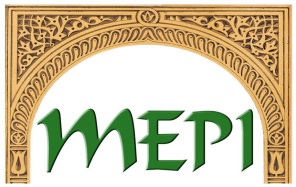 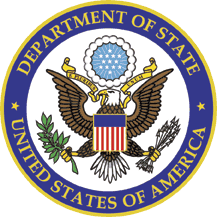 Middle East Partnership Initiative (MEPI)2016 Student Leaders ProgramApplication Deadline: January 14, 2016YOUR NAME:             				(as it appears on your passport)	Family	First	MiddleCONTACT INFORMATIONPermanent mailing address:				Mobile telephone:    			Home telephone:  				E-mail address:  		PERSONAL INFORMATIONGender: 	 Male	 Female		Date of Birth:  						Day / Month / YearCitizenship: 	1.		Place of Birth: 		2. 	                          	Place of Residence:  		City of Birth:  	ACADEMIC INFORMATIONUniversity Name:  	  Please indicate your year at the university:	Major Field:  	 		(e.g. economics, science, business, English, etc.)	Minor Field:  	 		(if applicable)	REFERENCESPlease provide the name of a professor who has agreed to serve as a reference for your application.Reference Name: 	 Title:  	Email address: 		 Mobile Phone:  	YOUR NAME  				(as it appears on your passport)	Family	First	MiddleEDUCATIONAL BACKGROUNDPlease provide complete information about all the educational institutions that you have attended or are attending for your secondary and undergraduate education.Please explain any gaps in your education:  	HONORS/AWARDSPlease list any special honors or awards you have received:  	ENGLISH PROFICIENCYSpeaking:	 Excellent	Reading:	 Excellent 	Writing:	 Excellent 	 Good		 Good		 Good	 Fair		 Fair		 FairWORK EXPERIENCE (if applicable)Please start with your most recent position. You may include volunteer activities and internships.YOUR NAME  				(as it appears on your passport)	Family	First	MiddleEXTRACURRICULAR ACTIVITIES (if applicable)Please describe any activities, clubs, or organizations in which you participate. You may include volunteer and sports activities.MEMBERSHIPS (if applicable)Please list your membership in any other organizations:  	SPECIAL INTERESTS (if applicable)Please describe any hobbies or special interests: 	TRAVEL EXPERIENCE Please describe any previous travel or study outside of your home country/territory.  If you have not traveled outside your home country/territory, indicate “none.”How did you hear about the Student Leaders program? YOUR NAME													(as it appears on your passport)	Family	First	MiddleInstitution NameInstitution Location(City, Country/Territory)Dates AttendedMM/YY – MM/YYDates AttendedMM/YY – MM/YYMajor / Minor Fields GPACollege/University:From:To:Secondary School:From:To:Name of Employer andLocationYour Job Title and ResponsibilitiesDates of EmploymentMM/YY – MM/YYDates of EmploymentMM/YY – MM/YYFrom:To: From:To:From:To:Name of ActivityDescribe the activityand your roleDates of InvolvementMM/YY – MM/YYDates of InvolvementMM/YY – MM/YYFrom:To:From: To:From: To: From:To:LocationTravel DatesMM/YY – MM/YYTravel DatesMM/YY – MM/YYTravel Purpose(e.g. vacation, school, etc.)US GovernmentProgram? Y/NFrom:To:From:To:From:To:SHORT ESSAY #1 (NO MORE THAN 500 WORDS)Write about a problem currently affecting your community. If it were within your abilities, how would you work to solve this problem? SHORT ESSAY #2 (NO MORE THAN 500 WORDS)What are the qualities of an effective leader? Name one leader living today whom you admire and explain why.DISCLAIMER (all applicants)The information in this application is accurate and complete. The written work in the short essays is my own and I have not been assisted by any other person. I understand that I may be required to verify information in this application by providing documentation including (but not limited to) transcripts, test scores, and writing samples. I also understand that intentionally falsifying information in this application could be grounds for disbarment from U.S. Government funded exchange programs.Signature:	Date:	